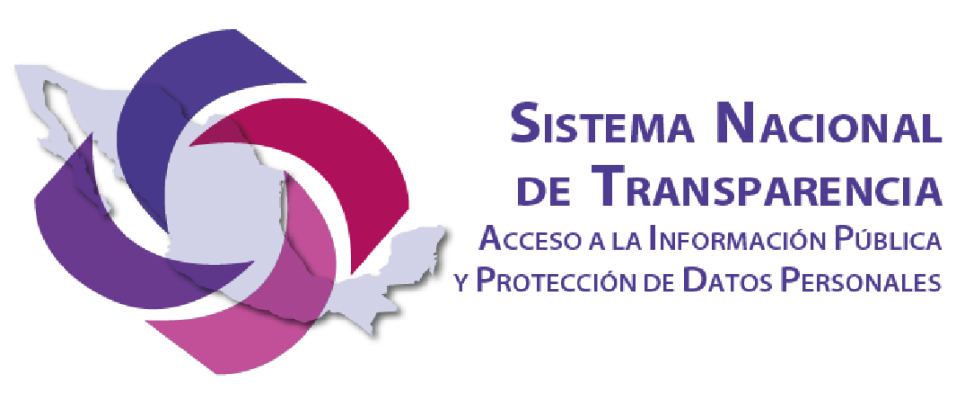 Anexo VIOrganismos AutónomosDe protección de los derechos humanos Nacional y de las Entidades federativasArtículo 74. Órganos AutónomosFracción II. Organismos de protección de los derechos humanos Nacional y de las Entidades federativasEl Artículo 74, fracción II de la Ley General indica en 13 incisos cuáles son las obligaciones específicas de transparencia que le son aplicables a los sujetos obligados que integran los Organismos de protección de los derechos humanos Nacional y de las entidades federativas. Dicho precepto establece:Artículo 74. Además de lo señalado en el artículo 70 de la presente Ley, los órganos autónomos deberán poner a disposición del público y actualizar la siguiente información:(…)II. Organismos de protección de los derechos humanos Nacional y de las Entidades federativas:(…)Para el caso del Organismo de protección de los derechos humanos Nacional se identifica a la Comisión Nacional de los Derechos Humanos (CNDH) y respecto de las entidades federativas a los Organismos de Protección de Derechos Humanos locales, como los sujetos obligados generadores de la mayoría de la información que la fracción II de este artículo requiere publicar y actualizar en su sitio de Internet y la Plataforma Nacional.Con el objetivo de ofrecer a las personas información oportuna y verificable, así como facilitar el acceso a la misma, sobre todo cuando se trata de sujetos obligados específicos y únicos quienes la generan y la difunden, los sujetos obligados que integran los organismos de protección de los derechos humanos, deberán incluir una leyenda aclaratoria e informativa como la siguiente:Asimismo, agregarán un hipervínculo al portal de transparencia del sujeto obligado que hayan referido. En los siguientes apartados se describen cada uno de los incisos con sus respectivos criterios y formatos, en los que se detalla la información que deberán de publicar los organismos dedicados a la defensa de los derechos humanos, tanto a nivel nacional como por cada entidad federativa.El listado y las versiones públicas de las recomendaciones emitidas, su destinatario o autoridad a la que se recomienda y el estado que guarda su atención, incluyendo, en su caso, las minutas de comparecencias de los titulares que se negaron a aceptar las recomendaciones;La Constitución Política de los Estados Unidos Mexicanos establece en su artículo 102, Apartado B, párrafo segundo que los organismos de protección de los derechos humanos que ampara el orden jurídico mexicano formularán recomendaciones públicas, no vinculatorias. Asimismo, dispone que todo servidor público está obligado a responder las recomendaciones que les presenten estos organismos.Cuando las recomendaciones emitidas no sean aceptadas o cumplidas por las autoridades o servidores públicos, éstos deberán fundamentar, motivar y hacer pública su negativa; además, la Cámara de Senadores o en sus recesos la Comisión Permanente o las legislaturas de las entidades federativas, según corresponda, podrán llamar, a solicitud de estos organismos, a las autoridades o servidores públicos responsables para que comparezcan ante dichos órganos legislativos, a efecto de que expliquen el motivo de su negativa a responder las recomendaciones que se le hayan hecho. Los Organismos de protección de derechos humanos nacional y locales deberán publicar la información y documentos relativos a las recomendaciones emitidas en ejercicio de sus facultades, establecidas en sus leyes vigentes.Periodo de actualización: trimestral.Conservar en el sitio de Internet: Información del ejercicio en curso y de los seis ejercicios anteriores.Aplica a: Organismos de protección de los derechos humanos, nacional y locales.Criterios sustantivos de contenidoCriterio 1	EjercicioCriterio 2	Periodo que se informaCriterio 3	Número de recomendaciónCriterio 4	Número de expedienteCriterio 5	Autoridad(es) responsable(s) y/o servidor públicoCriterio 6	Presuntas violaciones a los derechos humanosCriterio 7 	Breve descripción de la(s) recomendación(es)Criterio 8	Aceptación de la(s) recomendación(es): Sí total/Sí parcial/NoCriterio 9	Estado que guarda el cumplimiento de la recomendación: Cumplido/En proceso/IncumplimientoCriterio 10	Hipervínculo a la versión pública de la recomendación que se trate o acuerdo de no responsabilidad, en los casos excepcionales, en los que se comprometiera la seguridad de las personas peticionarias es importante que se fundamente y motive extensamente la decisiónCriterio 11	Hipervínculo de la fundamentación y motivo de la negativa de la autoridad y/o servidor público de las recomendaciones emitidas no sean aceptadas o cumplidasCriterio 12	Hipervínculo a las minutas de comparecencias o documento análogo de las autoridades que se negaron a aceptar o cumplir las recomendaciones.Criterio 13	Hipervínculo a los documentos relacionados con las acciones de seguimiento y con las pruebas del cumplimiento de las recomendaciones aceptadas por la autoridad y/o servidor públicoCriterios adjetivos de actualizaciónCriterio 14	Periodo de actualización de la información: trimestralCriterio 15	La información publicada deberá estar actualizada al periodo que corresponde, de acuerdo con la Tabla de actualización y conservación de la informaciónCriterio 16	Conservar en el sitio de Internet y en la Plataforma Nacional y a través de la Plataforma Nacional la información correspondiente de acuerdo con la Tabla de actualización y conservación de la informaciónCriterios adjetivos de confiabilidadCriterio 17	Área(s) o unidad(es) administrativa(s) que genera(n) o posee(n) la información respectiva y son responsables de publicarla y actualizarlaCriterio 18	Fecha de actualización de la información publicada con el formato día/mes/año (por ej. 31/Marzo/2016) Criterio 19	Fecha de validación de la información publicada con el formato día/mes/año (por ej. 31/Marzo/2016)Criterios adjetivos de formatoCriterio 20	La información publicada se organiza mediante el formato 1, en el que se incluyen todos los campos especificados en los criterios sustantivos de contenidoCriterio 21	El soporte de la información permite su reutilizaciónFormato 1_LGT_Art_74_Fr_II inciso aOrganismos de protección de los derechos humanos Nacional y de las entidades federativas <<sujetos obligados >>Periodo de actualización de la información: trimestralFecha de actualización: día/mes/añoFecha de validación: día/mes/añoÁrea(s) o unidad(es) administrativa(s) que genera(n) o posee(n) la información: ______________Las quejas y denuncias presentadas ante las autoridades administrativas y penales respectivas, señalando el estado procesal en que se encuentran y, en su caso, el sentido en el que se resolvieron;Los Organismos de protección de los derechos humanos nacional y locales, de conformidad con el artículo 102, Apartado B, párrafo segundo, de la Constitución Política de los Estados Unidos Mexicanos, están facultadas para presentar denuncias y quejas ante las autoridades respectivas, las cuales deberán ser publicadas como parte del catálogo de información que debe de difundirse sin que medie petición de parte._______________________________________________________________________________Periodo de actualización: trimestral.Conservar en el sitio de Internet: Información del ejercicio en curso y de los seis ejercicios anteriores.Aplica a: Organismos de protección de los derechos humanos, nacional y locales.Criterios sustantivos de contenidoCriterio 1	EjercicioCriterio 2	Periodo que se informaCriterio 3	Tipo de acto: Queja y/o DenunciaCriterio 4	Fecha en la que se presentó la Queja y/o Denuncia, con el formato día/mes/año (por ej. 31/Marzo/2016)Criterio 5	Forma de iniciar el procedimiento: A petición de parte/ oficio Criterio 6 	Modo de presentar la queja o denuncia: escrito, correo electrónico, fax, lenguaje de señas, telefónica, mecanismos accesibles para personas con discapacidadCriterio 7	Materia de la queja o denuncia: Penal/AdministrativaCriterio 8	Número de Expediente otorgado a la queja o denunciaCriterio 9	Hipervínculo al acuerdo de admisión de la instanciaCriterio 10	Autoridad y/o servidor público, del que se presentó la queja o denunciaCriterio 11	Razón de la queja y/o denuncia: actos, omisiones o resolucionesCriterio 12	Estado procesalCriterio 13	Sentido de la resolución en caso de existirCriterio 14	Hipervínculo al informe que rinda(n) las autoridad(es) y/o servidor(es) público(s) sobre los actos, omisiones o resoluciones que se les atribuyan en la queja y/o denuncia.Criterio 15	Hipervínculo a la resolución de la queja y/o denunciaCriterios adjetivos de actualizaciónCriterio 16	Periodo de actualización de la información: trimestralCriterio 17	La información publicada deberá estar actualizada al periodo que corresponde, de acuerdo con la Tabla de actualización y conservación de la información Criterio 18 	Conservar en el sitio de Internet y en la Plataforma Nacional y a través de la Plataforma Nacional la información correspondiente de acuerdo con la Tabla de actualización y conservación de la informaciónCriterios adjetivos de confiabilidadCriterio 19	Área(s) o unidad(es) administrativa(s) que genera(n) o posee(n) la información respectiva y son responsables de publicarla y actualizarlaCriterio 20	Fecha de actualización de la información publicada con el formato día/mes/año (por ej. 31/Marzo/2016) Criterio 21	Fecha de validación de la información publicada con el formato día/mes/año (por ej. 31/Marzo/2016)Criterios adjetivos de formatoCriterio 22	La información publicada se organiza mediante el formato 2, en el que se incluyen todos los campos especificados en los criterios sustantivos de contenidoCriterio 23	El soporte de la información permite su reutilizaciónFormato 2_LGT_Art_74_Fr_II inciso bOrganismos de protección de los derechos humanos Nacional y de las entidades federativas <<sujetos obligados >>Periodo de actualización de la información: trimestralFecha de actualización: día/mes/añoFecha de validación: día/mes/añoÁrea(s) o unidad(es) administrativa(s) que genera(n) o posee(n) la información: ______________Las versiones públicas de acuerdo de conciliación, previo consentimiento del quejoso;Los Organismos de protección de los derechos humanos, de acuerdo con sus correspondientes leyes, cuentan con atribuciones para procurar la conciliación entre los quejosos y las autoridades señaladas como responsables, así como la inmediata solución de un conflicto planteado cuando la naturaleza del caso lo permita, por lo que deberán publicar y actualizar esta información. En los casos en los que la parte quejosa manifieste su oposición a la difusión de la versión pública del acuerdo de conciliación alcanzado con la autoridad señalada como responsable, el órgano de protección de derechos humanos deberá de cualquier manera relacionar la existencia de estos acuerdos, exclusivamente para efectos estadísticos, sin que esto implique la difusión de información sustantiva, es decir, el acuerdo en sí.________________________________________________________________________________Periodo de actualización: trimestral.Conservar en el sitio de Internet: información del ejercicio en curso y de los seis ejercicios anteriores.Aplica a: Organismos de protección de los derechos humanos nacional y locales.________________________________________________________________________________Criterios sustantivos de contenidoCriterio 1	EjercicioCriterio 2	Periodo que se reportaCriterio 3	Presuntas violaciones a los derechos humanosCriterio 4	Fecha del acuerdo de conciliación con el formato día/mes/año (por ej. 31/Marzo/2016)Criterio 5	Autoridad firmante del acuerdo de conciliaciónCriterio 6	Hipervínculo a la versión pública del acuerdo de conciliación, en caso de contar con el consentimiento de la parte quejosa, el organismo deberá indicarlo a través de una leyendaCriterio 7	Estado que guarda la conciliación: Cumplida parcialmente/Cumplida totalmente/IncumplidaCriterio 8	Hipervínculo a la versión pública de los documentos relacionados con el cumplimiento de la conciliación, en caso de contar con el consentimiento de la parte quejosa. En caso de no contar con este consentimiento, el organismo deberá indicarlo a través de una leyendaCriterios adjetivos de actualizaciónCriterio 9	Periodo de actualización de la información: trimestralCriterio 10 	La información publicada deberá estar actualizada al periodo que corresponde, de acuerdo con la Tabla de actualización y conservación de la informaciónCriterio 11	Conservar en el sitio de Internet y en la Plataforma Nacional y a través de la Plataforma Nacional la información que corresponde, de acuerdo con la Tabla de actualización y conservación de la informaciónCriterios adjetivos de confiabilidadCriterio 12	Área(s) o unidad(es) administrativa(s) que genera(n) o posee(n) la información respectiva y son responsables de publicarla y actualizarlaCriterio 13	Fecha de actualización de la información publicada con el formato día/mes/año (por ej. 31/Marzo/2016) Criterio 14	Fecha de validación de la información publicada con el formato día/mes/año (por ej. 31/Marzo/2016)Criterios adjetivos de formatoCriterio 15	La información publicada se organiza mediante el formato 3, en el que se incluyen todos los campos especificados en los criterios sustantivos de contenido.Criterio 16	El soporte de la información permite su reutilizaciónFormato 3_LGT_Art_74_Fr_II inciso cOrganismos de Protección de los derechos humanos Nacional y de las Entidades federativas <<sujetos obligados >>Periodo de actualización de la información: trimestralFecha de actualización: día/mes/añoFecha de validación: día/mes/añoÁrea(s) o unidad(es) administrativa(s) que genera(n) o posee(n) la información: ______________Listado de medidas precautorias, cautelares o equivalentes, una vez concluido el Expediente;Las medidas precautorias, cautelares o equivalentes se refieren a las acciones que los Organismos de protección de derechos humanos deben adoptar para preservar el bien litigioso o para prevenir en favor del actor la eficacia final de la sentencia. Tales medidas se deberán de enlistar y publicar.________________________________________________________________________________Periodo de actualización: trimestral.Conservar en el sitio de Internet: Información del ejercicio en curso y de los seis ejercicios anteriores.Aplica a: Organismos de protección de los derechos humanos nacional y locales.________________________________________________________________________________Criterios sustantivos de contenidoCriterio 1	EjercicioCriterio 2	Periodo que se informaCriterio 3	Número de expedienteCriterio 4	Fecha de conclusión del expedienteCriterio 5	Tipo de medida(s) adoptada(s) durante la tramitación del expediente: precautorias, cautelares o equivalentesCriterio 6	Descripción de medidas precautorias, cautelares o equivalentes adoptada en el expediente concluido.Criterios adjetivos de actualizaciónCriterio 7	Periodo de actualización de la información: trimestralCriterio 8	La información publicada deberá estar actualizada al periodo que corresponde, de acuerdo con la Tabla de actualización y conservación de la informaciónCriterio 9	Conservar en el sitio de Internet y en la Plataforma Nacional y a través de la Plataforma Nacional la información que corresponde, de acuerdo con la Tabla de actualización y conservación de la informaciónCriterios adjetivos de confiabilidadCriterio 10	Área(s) o unidad(es) administrativa(s) que genera(n) o posee(n) la información respectiva y son responsables de publicarla y actualizarlaCriterio 11	Fecha de actualización de la información publicada con el formato día/mes/año (por ej. 31/Marzo/2016)Criterio 12	Fecha de validación de la información publicada con el formato día/mes/año (por ej. 31/Marzo/2016)Criterios adjetivos de formatoCriterio 13	La información publicada se organiza mediante el formato 4, en el que se incluyen todos los campos especificados en los criterios sustantivos de contenido Criterio 14	El soporte de la información permite su reutilizaciónFormato 4_LGT_Art_74_Fr_II inciso dOrganismos de Protección de los derechos humanos Nacional y de las Entidades federativas <<sujetos obligados >>Periodo de actualización de la información: trimestralFecha de actualización: día/mes/añoFecha de validación: día/mes/añoÁrea(s) o unidad(es) administrativa(s) que genera(n) o posee(n) la información: ______________Toda la información con que cuente, relacionada con hechos constitutivos de violaciones graves de derechos humanos o delitos de lesa humanidad, una vez determinados así por la autoridad competente, incluyendo en su caso, las acciones de reparación del daño, atención a víctimas y de no repetición;En cumplimiento de esta fracción los Organismos de Protección de los Derechos Humanos organizarán toda la información con que cuenten, relacionada con hechos constitutivos de violaciones graves de derechos humanos o delitos de lesa humanidad, toda vez que hayan sido determinados por la autoridad competente; incluyendo en su caso, las acciones de reparación del daño, atención a víctimas y de no repetición.________________________________________________________________________________Periodo de actualización: trimestral.Conservar en el sitio de Internet: información del ejercicio en curso y de los seis ejercicios anteriores.Aplica a: Organismos de protección de los derechos humanos nacional y locales.________________________________________________________________________________Criterios sustantivos de contenidoCriterio 1	EjercicioCriterio 2	Periodo que se informaCriterio 3	Número(s) de expediente(s)Criterio 4	Autoridad competente que determinó la existencia de la violación o delitoCriterio 5	Descripción de las Acciones de reparación del dañoCriterio 6	Descripción de las Acciones de atención a víctimasCriterio 7	Descripción de las Acciones de no repeticiónCriterio 8	Tipo de documento que integra el expediente de violaciones graves de derechos humanos o delitos de lesa humanidad: oficio/acuerdo/constancia/denuncia/informe/expediente/documento de seguimiento a recomendación, prueba de cumplimiento o cualquier otro documento relacionado con el hecho considerado violación graveCriterio 9	Hipervínculo a la versión pública de cada documento que forme parte del expedienteCriterios adjetivos de actualizaciónCriterio 10	Periodo de actualización de la información: trimestralCriterio 11	La información publicada deberá estar actualizada al periodo que corresponde, de acuerdo con la Tabla de actualización y conservación de la informaciónCriterio 12	Conservar en el sitio de Internet y en la Plataforma Nacional y a través de la Plataforma Nacional la información que corresponde, de acuerdo con la Tabla de actualización y conservación de la informaciónCriterios adjetivos de confiabilidadCriterio 13	Área(s) o unidad(es) administrativa(s) que genera(n) o posee(n) la información respectiva y son responsables de publicarla y actualizarlaCriterio 14	Fecha de actualización de la información publicada con el formato día/mes/año (por ej. 31/Marzo/2016)Criterio 15	Fecha de validación de la información publicada con el formato día/mes/año (por ej. 31/Marzo/2016)Criterios adjetivos de formatoCriterio 16	La información publicada se organiza mediante el formato 5, en el que se incluyen todos los campos especificados en los criterios sustantivos de contenido Criterio 17	El soporte de la información permite su reutilizaciónFormato 5_ LGT_Art_74_Fr_II inciso eOrganismos de protección de los derechos humanos nacional y de las entidades federativas <<sujetos obligados >>Periodo de actualización de la información: trimestralFecha de actualización: día/mes/añoFecha de validación: día/mes/añoÁrea(s) o unidad(es) administrativa(s) que genera(n) o posee(n) la información: ______________La información relacionada con las acciones y resultados de defensa, promoción y protección de los derechos humanos;En esta sección los Organismos de protección de los derechos humanos deberán publicar la información que obren en sus archivos de las acciones llevadas a cabo y de los resultados que hayan obtenido respecto de los siguientes temas: defensa, promoción y protección de los derechos humanos. ________________________________________________________________________________Periodo de actualización: trimestral.Conservar en el sitio de Internet: información del ejercicio en curso y de seis ejercicios anteriores.Aplica a: Organismos de protección de los derechos humanos nacional y locales._______________________________________________________________________________Criterios sustantivos de contenidoCriterio 1 	EjercicioCriterio 2	Periodo que se informaCriterio 3	Tipo de acciones: Defensa/Promoción/ProtecciónCriterio 4	Denominación de la actividadCriterio 5	ObjetivoCriterio 6	Presupuesto destinado para la actividad o programaCriterio 7	Unidad responsable de llevar a cabo la actividad o programa dentro del organismo de protección de los Derechos HumanosCriterio 8	Dependencias que forman parte de la ejecución del programa o actividadesCriterio 9	Lugar donde se realizaronCriterio 10	Fecha de realización con el formato día/mes/año (por ej. 31/Marzo/2016)Criterio 11	Público objetivoCriterio 12	Número de personas beneficiadas con las accionesCriterio 13	Resultados obtenidos al momento del informeCriterio 14	Hipervínculo a los documentos relacionados con la acción descritaCriterios adjetivos de actualizaciónCriterio 15	Periodo de actualización de la información: trimestralCriterio 16	La información publicada deberá estar actualizada al periodo que corresponde, de acuerdo con la Tabla de actualización y conservación de la informaciónCriterio 17	Conservar en el sitio de Internet y en la Plataforma Nacional y a través de la Plataforma Nacional la información al periodo que corresponde, de acuerdo con la Tabla de actualización y conservación de la informaciónCriterios adjetivos de confiabilidadCriterio 18	Área(s) o unidad(es) administrativa(s) que genera(n) o posee(n) la información respectiva y son responsables de publicarla y actualizarlaCriterio 19	Fecha de actualización de la información publicada con el formato día/mes/año (por ej. 31/Marzo/2016)Criterio 20	Fecha de validación de la información publicada con el formato día/mes/año (por ej. 31/Marzo/2016)Criterios adjetivos de formatoCriterio 21	La información publicada se organiza mediante el formato 6, en el que se incluyen todos los campos especificados en los criterios sustantivos de contenidoCriterio 22	El soporte de la información permite su reutilizaciónFormato 6_ LGT_Art_74_Fr_II inciso fOrganismos de Protección de los derechos humanos Nacional y de las Entidades federativas <<sujetos obligados >>Periodo de actualización de la información: trimestralFecha de actualización: día/mes/añoFecha de validación: día/mes/añoÁrea(s) o unidad(es) administrativa(s) que genera(n) o posee(n) la información: ____________________Las actas y versiones estenográficas de las sesiones del consejo consultivo, así como las opiniones que emite;En este apartado se deberán de publicar las actas y versiones estenográficas de las sesiones del consejo consultivo y de las opiniones de sus miembros de los órganos garantes de derechos humanos en todo el país.________________________________________________________________________________Periodo de actualización: trimestral.Conservar en el sitio de Internet: Información del ejercicio en curso y de los seis ejercicios anteriores.Aplica a: Organismos de protección de los derechos humanos nacional y locales.________________________________________________________________________________Criterios sustantivos de contenidoCriterio 1	EjercicioCriterio 2	Periodo que se informaCriterio 3	Fecha en la que se celebró la sesión con el formato día/mes/año (por ej. 31/Marzo/2016)Criterio 4	Tipo de la sesión celebrada: ordinaria o extraordinariaCriterio 5	Número de Sesión celebrada (por ej. Primera sesión ordinaria, Cuarta sesión extraordinaria)Criterio 6	Hipervínculo a los Acuerdos de la sesiónCriterio 7	Hipervínculo al acta de la sesiónCriterio 8	Hipervínculo a la versione estenográfica de las sesiónCriterios adjetivos de actualizaciónCriterio 9	Periodo de actualización de la información: trimestralCriterio 10	La información publicada deberá estar actualizada al periodo que corresponde, de acuerdo con la Tabla de actualización y conservación de la informaciónCriterio 11	Conservar en el sitio de Internet y en la Plataforma Nacional y a través de Plataforma Nacional la información de acuerdo con la Tabla de actualización y conservación de la informaciónCriterios adjetivos de confiabilidadCriterio 12	Área(s) o unidad(es) administrativa(s) que genera(n) o posee(n) la información respectiva y son responsables de publicarla y actualizarlaCriterio 13	Fecha de actualización de la información publicada con el formato día/mes/año (por ej. 31/Marzo/2016)Criterio 14	Fecha de validación de la información publicada con el formato día/mes/año (por ej. 31/Marzo/2016)Criterios adjetivos de formatoCriterio 15	La información publicada se organiza mediante el formato 7, en el que se incluyen todos los campos especificados en los criterios sustantivos de contenidoCriterio 16	El soporte de la información permite su reutilizaciónFormato 7_LGT_Art_74_Fr_II inciso gOrganismos de Protección de los derechos humanos Nacional y de las entidades federativas <<sujetos obligados >>Calendario de SesionesSesiones celebradasPeriodo de actualización de la información: trimestralFecha de actualización: día/mes/añoFecha de validación: día/mes/añoÁrea(s) o unidad(es) administrativa(s) que genera(n) o posee(n) la información: _________________Los resultados de los estudios, publicaciones o investigaciones;Los Organismos de Protección de los Derechos Humanos publicarán los resultados de los estudios, publicaciones o investigaciones.La divulgación de los resultados de mérito, que pretenden fortalecer los procesos de sistematización de la información y fomentar la conservación o registro histórico de algunos temas de interés para la ciudadanía.____________________________________________________________________________Periodo de actualización: trimestral.Conservar en el sitio de Internet: información del ejercicio en curso y de los seis ejercicios anteriores.Aplica a: Organismos de protección de los derechos humanos nacional y locales.________________________________________________________________________________Criterios sustantivos de contenidoCriterio 1	EjercicioCriterio 2	Periodo que se reportaCriterio 3	Tipo de documento: Estudio/Publicación/InvestigaciónCriterio 4	Denominación del documentoCriterio 5	ObjetivoCriterio 6	Resultado del Estudio/Publicación/InvestigaciónCriterio 7	Hipervínculo al documento del resultado del Estudio/Publicación/InvestigaciónCriterios adjetivos de actualizaciónCriterio 8	Periodo de actualización de la información: trimestralCriterio 9	La información publicada deberá estar actualizada al periodo que corresponde, de acuerdo con la Tabla de actualización y conservación de la informaciónCriterio 10	Conservar en el sitio de Internet y en la Plataforma Nacional la información al periodo que corresponde, de acuerdo con la Tabla de actualización y conservación de la informaciónCriterios adjetivos de confiabilidadCriterio 11	Área(s) o unidad(es) administrativa(s) que genera(n) o posee(n) la información respectiva y son responsables de publicarla y actualizarlaCriterio 12	Fecha de actualización de la información publicada con el formato día/mes/año (por ej. 31/Marzo/2016)Criterio 13	Fecha de validación de la información publicada con el formato día/mes/año (por ej. 31/Marzo/2016)Criterios adjetivos de formatoCriterio 14	La información publicada se organiza mediante el formato 8, en el que se incluyen todos los campos especificados en los criterios sustantivos de contenidoCriterio 15	El soporte de la información permite su reutilizaciónFormato 8_ LGT_Art_74_Fr_II inciso hOrganismos de Protección de los derechos humanos Nacional y de las Entidades federativas <<sujetos obligados >>Periodo de actualización de la información: trimestralFecha de actualización: día/mes/añoFecha de validación: día/mes/añoÁrea(s) o unidad(es) administrativa(s) que genera(n) o posee(n) la información: ____________________Los programas de prevención y promoción en materia de derechos humanos;Se publicara la información y documentos relativos a los programas de prevención y promoción en materia de Derechos Humanos._________________________________________________________________________Periodo de actualización: trimestral.Conservar en el sitio de Internet: información del ejercicio en curso y de los seis ejercicios anteriores.Aplica a: Organismos de protección de los derechos humanos nacional y locales.________________________________________________________________________Criterios sustantivos de contenidoCriterio 1	EjercicioCriterio 2	Periodo que se informaCriterio 3	Tipo de programa: prevención/promociónCriterio 4	Denominación e hipervínculo al programaCriterios adjetivos de actualizaciónCriterio 5	Periodo de actualización de la información: trimestralCriterio 6	La información publicada deberá estar actualizada al periodo que corresponde, de acuerdo con la Tabla de actualización y conservación de la informaciónCriterio 7	Conservar en el sitio de Internet y en la Plataforma Nacional la información que corresponde, de acuerdo con la Tabla de actualización y conservación de la informaciónCriterios adjetivos de confiabilidadCriterio 7	Área(s) o unidad(es) administrativa(s) que genera(n) o posee(n) la información respectiva y son responsables de publicar y actualizar la informaciónCriterio 8	Fecha de actualización de la información publicada con el formato día/mes/año (por ej. 31/Marzo/2016)Criterio 9	Fecha de validación de la información publicada con el formato día/mes/año (por ej. 31/Marzo/2016)Criterios adjetivos de formatoCriterio 10	La información publicada se organiza mediante el formato 9, en el que se incluyen todos los campos especificados en los criterios sustantivos de contenido.Criterio 11	El soporte de la información permite su reutilización.Formato 9_LGT_Art_74_Fr_II inciso iOrganismos de Protección de los derechos humanos nacional y de las entidades federativas <<sujetos obligados >>Periodo de actualización de la información: trimestralFecha de actualización: día/mes/añoFecha de validación: día/mes/añoÁrea(s) o unidad(es) administrativa(s) que genera(n) o posee(n) la información: El estado que guardan los derechos humanos en el sistema penitenciario y de readaptación social del país;Se publicará la información y documentación relacionada con el estado que guardan los Derechos Humanos en el sistema penitenciario y de readaptación social del país.________________________________________________________________________________Periodo de actualización: trimestral.Conservar en el sitio de Internet: Información del ejercicio en curso y de los seis ejercicios anteriores.Aplica a: Organismos de protección de los derechos humanos nacional y locales.________________________________________________________________________________Criterios sustantivos de contenidoCriterio 1	EjercicioCriterio 2	Periodo que se informaCriterio 3	Tipo de documento que refleje el estado que guardan los derechos humanos en el sistema penitenciario y de readaptación social: diagnóstico anual informe/reporte/otroCriterio 4	Denominación del documentoCriterio 5	Hipervínculo al documentoCriterios adjetivos de actualizaciónCriterio 6	Periodo de actualización de la información: trimestralCriterio7	La información publicada deberá estar actualizada al periodo que corresponde, de acuerdo con la Tabla de actualización y conservación de la informaciónCriterio 8	Conservar en el sitio de Internet y en la Plataforma Nacional la información que corresponde, de acuerdo con la Tabla de actualización y conservación de la informaciónCriterios adjetivos de confiabilidadCriterio 9	Área(s) o unidad(es) administrativa(s) que genera(n) o posee(n) la información respectiva y son responsables de publicarla y actualizarlaCriterio 10	Fecha de actualización de la información publicada con el formato día/mes/año (por ej. 31/Marzo/2016)Criterio 11	Fecha de validación de la información publicada con el formato día/mes/año (por ej. 31/Marzo/2016)Criterios adjetivos de formatoCriterio 12	La información publicada se organiza mediante el formato 10, en el que se incluyen todos los campos especificados en los criterios sustantivos de contenidoCriterio 13	El soporte de la información permite su reutilizaciónFormato 10 LGT_Art_74_Fr_II inciso jOrganismos de Protección de los derechos humanos Nacional y de las Entidades federativas <<sujetos obligados >>Periodo de actualización de la información: trimestralFecha de actualización: día/mes/añoFecha de validación: día/mes/añoÁrea(s) o unidad(es) administrativa(s) que genera(n) o posee(n) la información: ____________________El seguimiento, evaluación y monitoreo, en materia de igualdad entre mujeres y hombres;Se publicará la información y documentación relativa al seguimiento, evaluación y monitoreo, en materia de igualdad entre mujeres y hombres que generan los Organismos de protección de los derechos humanos nacional y locales.________________________________________________________________________________Periodo de actualización: trimestral.Conservar en el sitio de Internet: información del ejercicio en curso y de los seis ejercicios anteriores.Aplica a: Organismos de Protección de Derechos Humanos. ________________________________________________________________________________Criterios sustantivos de contenidoCriterio 1	EjercicioCriterio 2	Periodo que se informaCriterio 3	Tipo de acción realizada en materia de igualdad entre mujeres y hombres: seguimiento/evaluación/monitoreo/otroCriterio 4	Fecha del documento en que registran las acciones sobre el seguimiento/evaluación/monitoreo/otro en materia de igualdad entre mujeres y hombresCriterio 5	Denominación del documento en que registran las acciones sobre el seguimiento, evaluación y/o monitoreo, en materia de igualdad entre mujeres y hombresCriterio 6	Hipervínculo al documento en que registran las acciones sobre el seguimiento, evaluación y/o monitoreo, en materia de igualdad entre mujeres y hombresCriterios adjetivos de actualizaciónCriterio 7	Periodo de actualización de la información: trimestralCriterio 8	La información publicada deberá estar actualizada al periodo que corresponde, de acuerdo con la Tabla de actualización y conservación de la informaciónCriterio9	Conservar en el sitio de Internet y en la Plataforma Nacional la información que corresponde, de acuerdo con la Tabla de actualización y conservación de la informaciónCriterios adjetivos de confiabilidadCriterio 10	Área(s) o unidad(es) administrativa(s) que genera(n) o posee(n) la información respectiva y son responsables de publicarla y actualizarlaCriterio 11	Fecha de actualización de la información publicada con el formato día/mes/año (por ej. 31/Marzo/2016)Criterio 12	Fecha de validación de la información publicada con el formato día/mes/año (por ej. 31/Marzo/2016)Criterios adjetivos de formatoCriterio 13	La información publicada se organiza mediante el formato 11, en el que se incluyen todos los campos especificados en los criterios sustantivos de contenidoCriterio 14	El soporte de la información permite su reutilizaciónFormato1k_LGT_Art_74_Fr_IIkOrganismos de Protección de los derechos humanos Nacional y de las Entidades federativas <<sujetos obligados >>Periodo de actualización de la información: trimestralFecha de actualización: día/mes/añoFecha de validación: día/mes/añoÁrea(s) o unidad(es) administrativa(s) que genera(n) o posee(n) la información: ____________________Los programas y las acciones de coordinación con las dependencias competentes para impulsar el cumplimiento de tratados de los que el Estado mexicano sea parte, en materia de Derechos Humanos, ySe publicará la información y documentación que tenga que ver con los programas y las acciones de coordinación con las dependencias competentes para impulsar el cumplimiento de tratados de los que el Estado mexicano sea parte, en materia de Derechos Humanos.________________________________________________________________________________Periodo de actualización: trimestral.Conservar en el sitio de Internet: información del ejercicio en curso y de los seis ejercicios anteriores.Aplica a: Organismos de Protección de los Derechos Humanos.________________________________________________________________________________Criterios sustantivos de contenidoCriterio 1	EjercicioCriterio 2	Periodo que se informaCriterio 3	Tipo de documento (programas/convenios/líneas de acción/otros)Criterio 4	Denominación del documentoCriterio 5 	Hipervínculo al documentoCriterio 6	Denominación del Tratado internacional al que se hace referenciaCriterio 7	ObjetivoCriterio 8	Dependencias que lo suscribenCriterio 9	Fecha de suscripciónCriterios adjetivos de actualizaciónCriterio 10	Periodo de actualización de la información: trimestralCriterio 11	La información publicada deberá estar actualizada al periodo que corresponde, de acuerdo con la Tabla de actualización y conservación de la informaciónCriterio 12	Conservar en el sitio de Internet y en la Plataforma Nacional la información que corresponde, de acuerdo con la Tabla de actualización y conservación de la informaciónCriterios adjetivos de confiabilidadCriterio 13	Área(s) o unidad(es) administrativa(s) que genera(n) o posee(n) la información respectiva y son responsables de publicarla y actualizarlaCriterio 14	Fecha de actualización de la información publicada con el formato día/mes/año (por ej. 31/Marzo/2016)Criterio 15	Fecha de validación de la información publicada con el formato día/mes/año (por ej. 31/Marzo/2016)Criterios adjetivos de formatoCriterio 16	La información publicada se organiza mediante el formato 12, en el que se incluyen todos los campos especificados en los criterios sustantivos de contenidoCriterio 17	El soporte de la información permite su reutilizaciónFormato 12_LGT_Art_74_Fr_II inciso lOrganismos de Protección de los derechos humanos nacional y de las entidades federativas <<sujetos obligados >>Periodo de actualización de la información: trimestralFecha de actualización: día/mes/añoFecha de validación: día/mes/añoÁrea(s) o unidad(es) administrativa(s) que genera(n) o posee(n) la información: ____________________Los lineamientos generales de la actuación de la Comisión Nacional de los Derechos Humanos y recomendaciones emitidas por el Consejo Consultivo;Se publicará la información y documentación relacionada con los lineamientos generales de la actuación de la Comisión Nacional de los Derechos Humanos, así como de las recomendaciones emitidas por su Consejo Consultivo.________________________________________________________________________________Periodo de actualización: trimestral.Conservar en el sitio de Internet: información del ejercicio en curso y de seis ejercicios anteriores.Aplica a: Comisión Nacional de los Derechos Humanos (CNDH).________________________________________________________________________________Criterios sustantivos de contenidoCriterio 1	EjercicioCriterio 2	Periodo que se informaCriterio 3	Fecha de publicación del lineamientoCriterio 4	Denominación del lineamientoCriterio 5	Instancia emisoraCriterio 6	Hipervínculo al lineamientoPara las recomendaciones emitidas por el Consejo Consultivo:Criterio 7	Número de recomendación del ConsejoCriterio 8	Fecha de la recomendaciónCriterio 9	Materia de la recomendaciónCriterio 10	Hipervínculo al contendido a la(s) recomendación(es) emitida(s) por el Consejo ConsultivoCriterios adjetivos de actualizaciónCriterio 11	Periodo de actualización de la información: trimestralCriterio 12	La información publicada deberá estar actualizada al periodo que corresponde, de acuerdo con la Tabla de actualización y conservación de la informaciónCriterio 13	Conservar en el sitio de Internet y en la Plataforma Nacional la información que corresponde, de acuerdo con la Tabla de actualización y conservación de la informaciónCriterios adjetivos de confiabilidadCriterio 14	Área(s) o unidad(es) administrativa(s) que genera(n) o posee(n) la información respectiva y son responsables de publicarla y actualizarlaCriterio 15	Fecha de actualización de la información publicada con el formato día/mes/año (por ej. 31/Marzo/2016)Criterio 16	Fecha de validación de la información publicada con el formato día/mes/año (por ej. 31/Marzo/2016)Criterios adjetivos de formatoCriterio 17	La información publicada se organiza mediante los formatos 13a y 13 b, en los que se incluyen todos los campos especificados en los criterios sustantivos de contenido.Criterio 18	El soporte de la información permite su reutilización Formato 13a_LGT_Art_74_Fr_II inciso mLineamientos de la CNDHPeriodo de actualización de la información: trimestralFecha de actualización: día/mes/añoFecha de validación: día/mes/añoÁrea(s) o unidad(es) administrativa(s) que genera(n) o posee(n) la información: ____________________Formato 13b_LGT_Art_74_Fr_II inciso mRecomendaciones del Consejo Consultivo de la CNDHPeriodo de actualización de la información: trimestralFecha de actualización: día/mes/añoFecha de validación: día/mes/añoÁrea(s) o unidad(es) administrativa(s) que genera(n) o posee(n) la información: ____________________Tabla de Actualización y Conservación de la InformaciónOrganismos de protección de los Derechos Humanos Nacional y de la Entidades FederativasEjercicioPeriodo que se informaNúmero de recomendaciónNúmero de expedienteAutoridad(es)Responsable(s)Presuntas violaciones a los derechos humanosBreve descripción de la(s) recomendación(es)Aceptación de la(s) recomendación(es): Sí total, Sí parcial, NoEstado que guarda el cumplimiento de la recomendación: cumplido, en proceso o incumplimiento.Hipervínculo a la versión pública de la recomendación que se trate o acuerdo de no responsabilidad, en los casos excepcionales, en los que se comprometiera la seguridad de las personas peticionarias es importante que se fundamente y motive extensamente la decisión.Hipervínculo de la fundamentación y motivo de la negativa de la autoridad y/o servidor público de las recomendaciones emitidas no sean aceptadas o cumplidasHipervínculo a las minutas de comparecencias o documento análogo de las autoridades que se negaron a aceptar o cumplir las recomendaciones.Hipervínculo a los documentos relacionados con las acciones de seguimiento y con las pruebas del cumplimiento de las recomendaciones aceptadas por la autoridad y/o servidor públicoEjercicioPeriodo que se informaTipo de acto: Queja y/o DenunciaFecha en la que se presentó la Queja y/o DenunciaForma de iniciar el procedimiento: A petición de parte/OficioModo de presentar la queja o denuncia: escrito, correo electrónico, fax, lenguaje de señas, telefónica, mecanismos accesibles para personas con discapacidad.Materia de la queja o denuncia (penal/administrativa)Número de expediente otorgado a la queja o denunciaHipervínculo al acuerdo de admisión de la instanciaSentido de la ResoluciónHipervínculo a la resolución de la queja o denunciaAutoridad o servidor público, del que se presentó la queja o denunciaRazón de la queja y/o denuncia: actos, omisiones o resoluciones.Estado procesalSentido de la resolución en caso de existirHipervínculo al informe que rindan las autoridades o servidores públicos sobre los actos, omisiones o resoluciones que se les atribuyan en la queja y/o denuncia.Hipervínculo a la resolución de la queja y/o denunciaEjercicioPeriodo que se reportaPresuntas violaciones a los derechos humanosFecha del acuerdo de conciliaciónFecha del acuerdo de conciliación:día/mes/año (por ej. 31/Marzo/2016)Autoridad firmante del acuerdo de conciliaciónHipervínculo a la versión pública del acuerdo de conciliación, en caso de contar con el consentimiento de la parte quejosa, el organismo deberá indicarlo a través de una leyendaEstado que guarda la conciliación: cumplida parcialmente, cumplida totalmente, incumplidaHipervínculo a la versión pública de los documentos relacionados con el cumplimiento de la conciliaciónEjercicioPeriodo que se informaNúmero de ExpedienteFecha de conclusión del expedientedía/mes/añoTipo de medida(s) adoptadas durante la tramitación del expediente: precautorias, cautelares o equivalentesDescripción de medidas precautorias, cautelares o equivalentes adoptada en el expediente concluido.EjercicioPeriodo que se informaNúmero(s) de expediente(s)Autoridad competente que determinó la existencia de la violación o delitoDescripción de las Acciones de reparación del dañoDescripción de las Acciones de atención a víctimasDescripción de las Acciones de no repeticiónTipo de documento que integra el expediente de violaciones graves de derechos humanos o delitos de lesa humanidad: oficio/acuerdo/constancia/ denuncia/informe/expediente/documento de seguimiento a recomendación, prueba de cumplimiento o cualquier otro documento relacionado con el hecho considerado violación grave.Hipervínculo a la versión pública de cada documento que forme parte del expedienteEjercicioPeriodo que se informaTipo de acciones: Defensa, promoción o protecciónDenominación de la actividadObjetivoPresupuesto destinado para la actividad o programaUnidad responsable de llevar a cabo la actividad o programa dentro del organismo de protección de los Derechos HumanosDependencias que forman parte de la ejecución del programa o actividades.Lugar donde se realizaronFecha de realización.Público objetivo.Número de personas beneficiadas con las acciones.Resultados obtenidos al momento del informe.Hipervínculo a  los documentos relacionados con la acción descritaEjercicioPeriodo que se informaFecha de la sesión (día/mes/año)Tipo de la sesión celebrada: ordinaria o extraordinariaNúmero de sesiónHipervínculo a los Acuerdos de la sesiónHipervínculo al acta de la sesiónHipervínculo a las versiones estenográficas de la sesiónEjercicioPeriodo que se reportaTipo de Documento: estudios, publicaciones o investigacionesDenominación del DocumentoObjetivoResultados de los estudios, publicaciones o investigacionesHipervínculo al documento del resultado del estudio, publicación o investigaciónEjercicioPeriodo que se informaTipo de programa (prevención/promoción)Denominación e hipervínculo al programaEjercicioPeriodo que se informaTipo de documento que refleje el estado que guardan los derechos humanos en el sistema penitenciario y de readaptación social. (diagnóstico anual informe/reporte/otro)Denominación del documentoHipervínculo al documentoEjercicioPeriodoTipo de acción realizada en materia de igualdad entre mujeres y hombres: (seguimiento/evaluación/monitoreo/otro))Fecha del documento en que registran las acciones sobre el seguimiento, evaluación y/o monitoreo, en materia de igualdad entre mujeres y hombresDenominación del documento en que registran las acciones sobre el seguimiento, evaluación y/o monitoreo, en materia de igualdad entre mujeres y hombresHipervínculo al documento en que registran las acciones sobre el seguimiento, evaluación y/o monitoreo, en materia de igualdad entre mujeres y hombresEjercicioPeriodo que se informaTipo de documento (programas/convenios/líneas de acción/otrosDenominación del documentoHipervínculo al documentoDenominación del Tratado internacional al que se hace referenciaObjetivoSujetos obligados que lo suscribenFecha de suscripciónEjercicioPeriodo que se informaFecha de publicación del lineamientoDenominación del lineamientoInstancia emisoraHipervínculo al lineamientoEjercicioPeriodo que se informaNúmero de recomendación del ConsejoFecha de la recomendaciónMateria de la recomendaciónMateria de la recomendaciónArtículoFracciónIncisoPeriodo de actualizaciónObservaciones acerca de la información a publicarPeriodo(s) de conservación de la informaciónArtículo 74Además de lo señalado en el artículo 70 de la presente Ley, los órganos autónomos deberán poner a disposición del público y actualizar la siguiente información:II.  Organismos de protección de los derechos humanos Nacional y de las Entidades federativas:a) El listado y las versiones públicas de las recomendaciones emitidas, su destinatario o autoridad a la que se recomienda y el estado que guarda su atención, incluyendo, en su caso, las minutas de comparecencias de los titulares que se negaron a aceptar las recomendaciones;Trimestral-o-Información del ejercicio en curso y seis ejercicios anterioresArtículo 74…Fracción II…b) Las quejas y denuncias presentadas ante las autoridades administrativas y penales respectivas, señalando el estado procesal en que se encuentran y, en su caso, el sentido en el que se resolvieron;Trimestral-o-Información del ejercicio en curso y seis ejercicios anterioresArtículo 74…Fracción II…c) Las versiones públicas del acuerdo de conciliación, previo consentimiento del quejoso;Trimestral-o-Información del ejercicio en curso y seis ejercicios anterioresArtículo 74Fracción II…d) Listado de medidas precautorias, cautelares o equivalentes giradas, una vez concluido el Expediente;Trimestral-o-Información del ejercicio en curso y seis ejercicios anterioresArtículo 74…Fracción II…e) Toda la información con que cuente, relacionada con hechos constitutivos de violaciones graves de derechos humanos o delitos de lesa humanidad, una vez determinados así por la autoridad competente, incluyendo, en su caso, las acciones de reparación del daño, atención a víctimas y de no repetición;Trimestral-o-Información del ejercicio en curso y seis ejercicios anterioresArtículo 74…Fracción II…f) La información relacionada con las acciones y resultados de defensa, promoción y protección de los derechos humanos;Trimestral-o-Información del ejercicio en curso y seis ejercicios anterioresArtículo 74…Fracción II…g) Las actas y versiones estenográficas de las sesiones del consejo consultivo, así como las opiniones que emite;Trimestral-o-Información del ejercicio en curso y seis ejercicios anterioresArtículo 74…Fracción II…h) Los resultados de los estudios, publicaciones o investigaciones que realicen;Trimestral-o-Información del ejercicio en curso y seis ejercicios anterioresArtículo 74…Fracción II…i) Los programas de prevención y promoción en materia de derechos humanos;Artículo 74…Fracción II…j) El estado que guardan los derechos humanos en el sistema penitenciario y de readaptación social del país;Trimestral-o-Información del ejercicio en curso y seis ejercicios anterioresArtículo 74…Fracción II…k) El seguimiento, evaluación y monitoreo, en materia de igualdad entre mujeres y hombres;Trimestral-o-Información del ejercicio en curso y seis ejercicios anterioresArtículo 74…Fracción II…l) Los programas y las acciones de coordinación con las dependencias competentes para impulsar el cumplimiento de tratados de los que el Estado mexicano sea parte, en materia de Derechos Humanos, yTrimestral-o-Información del ejercicio en curso y seis ejercicios anterioresArtículo 74…Fracción II…m) Los lineamientos generales de la actuación de la Comisión Nacional de los Derechos Humanos y recomendaciones emitidas por el Consejo Consultivo;Trimestral-o-Información del ejercicio en curso y seis ejercicios anteriores